La Communauté d’agglomération Paris – Vallée de la Marne 
(225 706 habitants)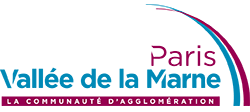  R.E.R. E (Pontault-Combault et/ou Roissy-en Brie – 30 minutes de PARISPermis B obligatoireRecruteUN(E) MUSICIEN(NE) INTERVENANT(E) titulaire du DUMI ou etudiant en validation du DUMICadre d’emplois des AEA (temps non complet 5H hebdomadaires)MissionsSous l’autorité du Directeur du conservatoire de Pontault-Combault/Roissy-en-Brie et la responsabilité d’une musicienne intervenante référente, le (la) DUMiste sera intégré à l’équipe pédagogique des 63 enseignants sur les interventions du champ scolaire des deux villes et dans le cadre des actions du conservatoire. Dans cet environnement, Il contribuera au développement des projets identifiés ainsi qu’à la mise en place du Projet d’Etablissement.  ActivitÉs principalesIl (elle) sera en charge d’un travail collégial sur les thématiques inhérentes aux projets de classes ou d’écoles. Il (elle) relayera les informations entre le conservatoire et les écoles. Il (elle) participera et sera force de proposition avec les autres collègues du conservatoire sur les projets ASAC (Action de Sensibilisation à l’Action Culturelle). D’une manière générale, Il (elle)  participera à la production de documents pédagogiques en lien avec la saison culturelle à destinations du public des écoles.QualitÉs requisesSens du service public et du travail en équipeQualité relationnelle et d’écouteAutonomie, esprit d’initiativesCapacité rédactionnelle et d’analyseCompÉtencesDe formation supérieure Bac + 3 diplomé(e) du CFMI ou étudiant en cours de validation du diplôme, Autonome et rigoureux, vous maîtrisez une dominante instrumentale, vocale ou chorégraphique en étant à l’aise avec un instrument polyphonique (piano, guitare ou accordéon). Vous maitrisez les techniques et outils, en particulier informatiques, de traitement de texte et d’édition musicale. Apte à travailler en équipe, vous alliez de bonnes qualités rédactionnelles et relationnelles. Vous possédez un esprit d’initiative et d’analyse.conditions d’emploiPoste à temps non complet 7h hebdomadaires en CDDRémunération statutaire Pour tous renseignements, s’adresser à Philippe RENARD, Directeur du conservatoire 06 45 01 82 36Merci d'adresser votre candidature et votre CV avant le 12 septembre 2016 à :Monsieur le PrésidentCommunauté d’agglomération Paris-Vallée de la Marne5, cours de l’Arche GuédonTorcy77207 Marne-la-Vallée Cedex 1contact@agglo-pvm.fr